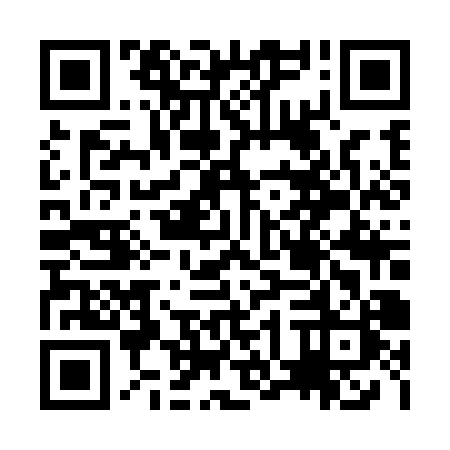 Ramadan times for Kowanyama, AustraliaMon 11 Mar 2024 - Wed 10 Apr 2024High Latitude Method: NonePrayer Calculation Method: Muslim World LeagueAsar Calculation Method: ShafiPrayer times provided by https://www.salahtimes.comDateDayFajrSuhurSunriseDhuhrAsrIftarMaghribIsha11Mon5:245:246:3612:434:026:506:507:5812Tue5:245:246:3612:434:026:506:507:5713Wed5:245:246:3612:434:026:496:497:5614Thu5:255:256:3612:424:026:486:487:5615Fri5:255:256:3612:424:026:476:477:5516Sat5:255:256:3612:424:026:476:477:5417Sun5:255:256:3712:414:026:466:467:5318Mon5:255:256:3712:414:026:456:457:5219Tue5:255:256:3712:414:026:456:457:5220Wed5:265:266:3712:414:016:446:447:5121Thu5:265:266:3712:404:016:436:437:5022Fri5:265:266:3712:404:016:426:427:4923Sat5:265:266:3712:404:016:426:427:4924Sun5:265:266:3812:394:016:416:417:4825Mon5:265:266:3812:394:006:406:407:4726Tue5:275:276:3812:394:006:396:397:4627Wed5:275:276:3812:384:006:396:397:4628Thu5:275:276:3812:384:006:386:387:4529Fri5:275:276:3812:383:596:376:377:4430Sat5:275:276:3812:383:596:366:367:4431Sun5:275:276:3812:373:596:366:367:431Mon5:275:276:3912:373:596:356:357:422Tue5:275:276:3912:373:586:346:347:413Wed5:285:286:3912:363:586:346:347:414Thu5:285:286:3912:363:586:336:337:405Fri5:285:286:3912:363:576:326:327:396Sat5:285:286:3912:353:576:316:317:397Sun5:285:286:3912:353:576:316:317:388Mon5:285:286:4012:353:566:306:307:379Tue5:285:286:4012:353:566:296:297:3710Wed5:285:286:4012:343:566:296:297:36